Согласно распоряжению главы муниципального образования «Ленский район» от 28.03.2023 г. №01-04-535/3 «Об организации и проведении месячника охраны труда в муниципальном образовании «Ленский район», в соответствии с Положением об организации и проведении ежегодного месячника охраны труда, утвержденным распоряжением главы муниципального образования «Ленский район» от 21.03.2019 г. №01-04-443/9, с 01 по 30 апреля 2023 г. в Ленском районе проведен месячник охраны труда. К участию в месячнике привлечены организации всех форм собственности, осуществляющие деятельность на территории Ленского района. В рамках районного плана мероприятий организованы: специальная оценка условий труда, ведомственный контроль за соблюдением требований трудового законодательства, профилактический визит с участием главного государственного инспектора труда (по охране труда) Государственной инспекции труда в Республике Саха (Якутия), «Круглый стол» для представителей учреждений муниципального образования «Ленский район», проведены первые этапы республиканских конкурсов «Лучший специалист по охране труда Республики Саха (Якутия)» и конкурса детских рисунков «Охрана труда глазами детей», объявлен районный конкурс среди предприятий «Передовой опыт работы в области обеспечения безопасности труда», подготовка к выездному обучению вопросам охраны труда, расширенное заседание межведомственной комиссии по охране труда, оформлен информационный бюллетень по охране труда и т.д. На предприятиях подготовлены приказы и планы проведения месячника, организованы мероприятия. Всего в месячнике охраны труда приняли участие 127 организаций с охватом 14 443 человека, проведено 597 мероприятий.По итогам проведения месячника в Ленском районе, в целях профилактики производственного травматизма глава муниципального образования                                           п о с т а н о в и л:1. Отметить положительную работу по организации месячника охраны труда администраций «Мурбайский наслег» и «Салдыкельский наслег», ООО «Газпром трансгаз Томск», МУАД АК «АЛРОСА» (ПАО), филиала «Аэропорт Талакан» АО «Аэропорт Сургут», МКОУ «СОШ с. Беченча», МКДОУ «Детский сад «Светлячок» п. Пеледуй», МКУ «Ленское районное управление культуры».2. Рекомендовать руководителям предприятий и организаций всех форм собственности, осуществляющих деятельность на территории муниципального образования «Ленский район»:2.1. Продолжить работу по выявлению опасностей и управлению профессиональными рисками, обеспечить функционирование системы управления охраной труда, исключить формальный подход к проведению данных процедур;2.2. Усилить контроль за соблюдением работниками требований охраны труда, дисциплины труда, режимов труда и отдыха, за использованием средств индивидуальной защиты, в случае выявления нарушений применять соответствующие меры ответственности;2.3. Обратить внимание руководителей среднего звена на безусловное соблюдение требований охраны труда при выполнении работ в структурных подразделениях, на вверенных участках;2.4. Проводить работу по вовлечению всех работников в процесс обеспечения безопасной деятельности и соблюдения требований охраны труда в организации;2.5. Обеспечить приведение локальной нормативной базы в соответствие с действующим законодательством, новыми требованиями охраны труда.2.6. При принятии решения об обучении по охране труда своих работников (без привлечения организаций и индивидуальных предпринимателей, оказывающих услуги по обучению вопросам охраны труда) пройти регистрацию в реестре индивидуальных предпринимателей и юридических лиц, осуществляющих деятельность по обучению своих работников вопросам охраны труда, на сайте Минтруда России (в соответствии с Постановлением Правительства РФ от 24.12.2021 г. №2464 «О порядке обучения по охране труда и проверки знания требований охраны труда»).2.7. Провести работу по финансовому обеспечению предупредительных мер по сокращению производственного травматизма и профессиональных заболеваний работников в счет сумм страховых взносов на обязательное социальное страхование, направить заявления в Отделение Фонда пенсионного и социального страхования Российской Федерации по Республике Саха (Якутия) в срок до 01.08.2023 г.3. Главному специалисту управления делами (Иванская Е.С.) разместить настоящее постановление на официальном сайте муниципального образования «Ленский район». 4. Контроль исполнения настоящего постановления оставляю за собой.Муниципальное образование«ЛЕНСКИЙ РАЙОН»Республики Саха (Якутия)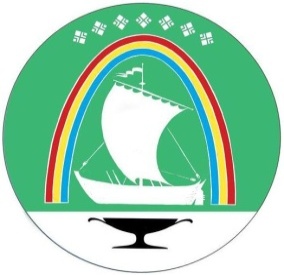 Саха Өрөспүүбүлүкэтин «ЛЕНСКЭЙ ОРОЙУОН» муниципальнайтэриллиитэПОСТАНОВЛЕНИЕ                  УУРААХг. Ленск                      Ленскэй кот «_18_» ___мая___2023 года                      № __01-03-308/3____от «_18_» ___мая___2023 года                      № __01-03-308/3____Об итогах проведения месячника охраны труда в муниципальном образовании «Ленский район»Глава Ж.Ж. Абильманов